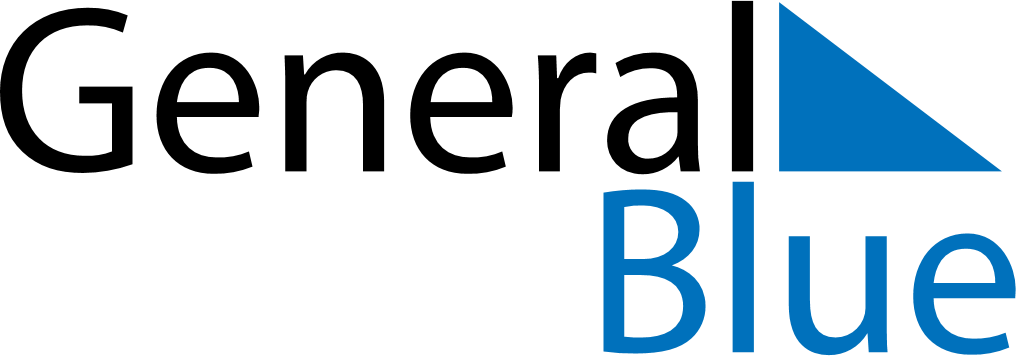 February 2024February 2024February 2024February 2024February 2024February 2024La Orotava, Canary Islands, SpainLa Orotava, Canary Islands, SpainLa Orotava, Canary Islands, SpainLa Orotava, Canary Islands, SpainLa Orotava, Canary Islands, SpainLa Orotava, Canary Islands, SpainSunday Monday Tuesday Wednesday Thursday Friday Saturday 1 2 3 Sunrise: 7:54 AM Sunset: 6:44 PM Daylight: 10 hours and 50 minutes. Sunrise: 7:53 AM Sunset: 6:45 PM Daylight: 10 hours and 51 minutes. Sunrise: 7:53 AM Sunset: 6:46 PM Daylight: 10 hours and 53 minutes. 4 5 6 7 8 9 10 Sunrise: 7:52 AM Sunset: 6:47 PM Daylight: 10 hours and 54 minutes. Sunrise: 7:52 AM Sunset: 6:48 PM Daylight: 10 hours and 55 minutes. Sunrise: 7:51 AM Sunset: 6:48 PM Daylight: 10 hours and 57 minutes. Sunrise: 7:50 AM Sunset: 6:49 PM Daylight: 10 hours and 58 minutes. Sunrise: 7:50 AM Sunset: 6:50 PM Daylight: 11 hours and 0 minutes. Sunrise: 7:49 AM Sunset: 6:51 PM Daylight: 11 hours and 1 minute. Sunrise: 7:48 AM Sunset: 6:51 PM Daylight: 11 hours and 3 minutes. 11 12 13 14 15 16 17 Sunrise: 7:47 AM Sunset: 6:52 PM Daylight: 11 hours and 4 minutes. Sunrise: 7:47 AM Sunset: 6:53 PM Daylight: 11 hours and 6 minutes. Sunrise: 7:46 AM Sunset: 6:54 PM Daylight: 11 hours and 7 minutes. Sunrise: 7:45 AM Sunset: 6:54 PM Daylight: 11 hours and 9 minutes. Sunrise: 7:44 AM Sunset: 6:55 PM Daylight: 11 hours and 10 minutes. Sunrise: 7:44 AM Sunset: 6:56 PM Daylight: 11 hours and 12 minutes. Sunrise: 7:43 AM Sunset: 6:57 PM Daylight: 11 hours and 13 minutes. 18 19 20 21 22 23 24 Sunrise: 7:42 AM Sunset: 6:57 PM Daylight: 11 hours and 15 minutes. Sunrise: 7:41 AM Sunset: 6:58 PM Daylight: 11 hours and 17 minutes. Sunrise: 7:40 AM Sunset: 6:59 PM Daylight: 11 hours and 18 minutes. Sunrise: 7:39 AM Sunset: 6:59 PM Daylight: 11 hours and 20 minutes. Sunrise: 7:38 AM Sunset: 7:00 PM Daylight: 11 hours and 21 minutes. Sunrise: 7:37 AM Sunset: 7:01 PM Daylight: 11 hours and 23 minutes. Sunrise: 7:36 AM Sunset: 7:02 PM Daylight: 11 hours and 25 minutes. 25 26 27 28 29 Sunrise: 7:35 AM Sunset: 7:02 PM Daylight: 11 hours and 26 minutes. Sunrise: 7:34 AM Sunset: 7:03 PM Daylight: 11 hours and 28 minutes. Sunrise: 7:33 AM Sunset: 7:04 PM Daylight: 11 hours and 30 minutes. Sunrise: 7:32 AM Sunset: 7:04 PM Daylight: 11 hours and 31 minutes. Sunrise: 7:31 AM Sunset: 7:05 PM Daylight: 11 hours and 33 minutes. 